Комитет по стандартам ВОИС (КСВ)Девятая сессияЖенева, 1–5 ноября 2021 г.ОТЧЕТподготовлен СекретариатомВВЕДЕНИЕ	Шестая сессия Комитета по стандартам ВОИС (далее именуемого «Комитет» или «КСВ») состоялась 1–5 ноября 2021 г. в Женеве.	На сессии были представлены следующие государства – члены ВОИС и/или члены Парижского и Бернского союзов:  Австралия, Австрия, Азербайджан, Албания, Аргентина, Армения, Болгария, Бразилия, Венгрия, Вьетнам, Германия, Грузия, Индия, Иран (Исламская Республика), Испания, Италия, Канада, Китай, Колумбия, Ливия, Литва, Марокко, Мексика, Молдова, Никарагуа, Норвегия, Объединенное Королевство, Оман, Пакистан, Парагвай, Перу, Республика Корея, Российская Федерация, Сальвадор, Саудовская Аравия, Северная Македония, Сингапур, Словакия, Словения, Соединенные Штаты Америки, Таиланд, Узбекистан, Украина, Уругвай, Филиппины, Финляндия, Франция, Хорватия, Чехия, Швеция, Южная Африка, Япония (52).	В качестве членов КСВ в сессии приняли участие представители следующих межправительственных организаций:  Африканская региональная организация интеллектуальной собственности (АРОИС), Европейская патентная организация (ЕПО), Европейский союз (ЕС) (3).	В качестве наблюдателей в сессии приняли участие представители следующих межправительственных и неправительственных организаций:  Конфедерация групп пользователей патентной информации (CEPIUG), Европейская ассоциация студентов-юристов (ELSA International), Независимый альянс за права исполнителей (IAFAR), Институт профессиональных представителей перед Европейским патентным ведомством (EPI), Оманская ассоциация по интеллектуальной собственности (OAIP), Patcom, Исследовательский центр предпринимательских экосистем, поддерживаемых инновациями (RISE) (7).	Список участников приводится в приложении I к настоящему отчету.Пункт 1 повестки дня.  Открытие сессии	Помощник генерального директора, курирующий Сектор инфраструктуры и платформ ВОИС, г-н Кенитиро Нацуме открыл девятую сессию и приветствовал участников.Пункт 2 повестки дня.  Выборы председателя и двух заместителей председателя	КСВ единогласно избрал г-жу Осу Викен (Швеция) председателем и г-на Пака Сиёна (Республика Корея) — заместителем председателя.	Функции секретаря КСВ исполнял г-н Юн Ён У (ВОИС).ОБСУЖДЕНИЕ ПУНКТОВ ПОВЕСТКИ ДНЯПункт 3 повестки дня.  Принятие повестки дня	КСВ единогласно принял повестку дня, предложенную в документе CWS/9/1 PROV.3.	Председатель пригласил координаторов региональных групп выступить от имени их групп.  Делегация Индии, выступая от имени Азиатско-Тихоокеанской группы, поблагодарила Международное бюро за то, что оно продолжало оказывать техническую помощь во время пандемии COVID-19, и подчеркнула важность укрепления потенциала развивающихся стран.  Делегация Франции, выступая от имени Группы B, поблагодарила Комитет за продолжение его работы, в частности за соглашение о внедрении стандарта ВОИС ST.26 одновременно на национальном, региональном и международном уровнях с 1 июля 2022 г.  Делегация Грузии, выступая от имени государств Центральной Европы и Балтии, высоко оценила возможность провести плодотворные обсуждения во время этой сессии, включая обмен информацией о технологиях блокчейна.  Делегация Российской Федерации отметила, что вопрос о цифровом развитии очень важен, особенно для трехмерных (3D) объектов, блокчейна и разработки соответствующих XML-схем.ПРЕЗЕНТАЦИИ	Презентации, письменные тексты выступлений и рабочие документы данной сессии размещены на веб-сайте ВОИС по адресу:  https://www.wipo.int/meetings/en/details.jsp?meeting_id=64368.ОБСУЖДЕНИЯ, ВЫВОДЫ И РЕШЕНИЯ	В соответствии с решением руководящих органов ВОИС, принятым в ходе десятой серии заседаний, состоявшихся 24 сентября – 2 октября 1979 г. (см. пункты 51 и 52 документа AB/X/32), в отчет о настоящей сессии включены только выводы КСВ (решения, рекомендации, мнения и т. д.), и в нем не воспроизводятся, в частности, заявления, сделанные кем-либо из участников, за исключением оговорок, касающихся того или иного конкретного вывода КСВ, или оговорок, сделанных или высказанных повторно после того, как такой вывод был сформулирован.Пункт 4 (а) повестки дня.  Отчет Целевой группы по ИКТ-стратегии в области стандартов (задача № 58)	Обсуждение проходило на основе доклада руководителя Целевой группы по ИКТ-стратегии в области стандартов.	КСВ принял к сведению результаты работы и план работы Целевой группы по ИКТ-стратегии в области стандартов, которые были представлены Международным бюро в качестве руководителя Целевой группы.  Презентация размещена на странице, посвященной сессии, документ CWS/9/ITEM 4A.Пункт 4 (b) повестки дня.  Публикация результатов обследования по вопросу о приоритетности 40 рекомендаций по ИКТ-стратегиям	Обсуждение проходило на основе документа CWS/9/2.	КСВ принял к сведению информацию, содержащуюся в документе, в частности ответы на обследование, представленные в документе CWS/9/2.  Было отмечено, что участвовавшие ведомства по-разному интерпретировали использовавшийся в обследовании вопросник и оценивали рекомендации, используя разные критерии.  Некоторые ведомства присвоили той или иной рекомендации низкую степень приоритетности по той причине, что уже выполнили ее, тогда как другие ведомства присвоили той же рекомендации высокую степень приоритетности ввиду ее сохраняющейся актуальности для них.  Результаты этого обследования сильно отличаются от результатов проведенного Целевой группой обследования, которые были доложены на восьмой сессии КСВ.	По мнению Международного бюро, это обследование отличается от обычно проводимых КСВ обследований и поэтому его не следует публиковать в части 7 Руководства ВОИС по информации и документации в области промышленной собственности ввиду его ограниченной полезности для широкой аудитории.  Вместо этого Международное бюро предложило Целевой группе учесть результаты при подготовке стратегической дорожной карты развития ИКТ и плана работы Целевой группы на 2022 г.	КСВ просил Целевую группу по ИКТ-стратегии учитывать результаты обследования при подготовке ее стратегической дорожной карты и плана работы на 2022 г.  Пункт 5 (а) повестки дня.  Отчет Целевой группы по XML для ИС (задачи № 41, 47 и 64)	Обсуждение проходило на основе документа CWS/9/3.	КСВ принял к сведению информацию, содержащуюся в документе, в частности выпуск версии 5.0 стандарта ВОИС ST.96.  КСВ также принял к сведению, что в ближайшее время будет осуществлена отдельная публикация примеров документов в формате XML в соответствии со стандартом WIPO ST.96 на веб-сайте ВОИС;  кроме того, начато тестирование пилотного проекта централизованного хранилища для схем, соответствующих стандарту ВОИС ST.96, на платформе GitHub и планируется создание на этой же платформе форума для внешних разработчиков, работающих на местах в ведомствах интеллектуальной собственности (ВИС).  Целевая группа по XML для ИС представила свой план работы на 2022 г. и сообщила, что намерена представить окончательное предложение о стандарте по JSON для рассмотрения на следующей сессии КСВ. Пункт 5 (b) повестки дня.  Предложения по улучшению метаданных для охраняемых авторским правом произведений, авторы которых неизвестны, в стандарте ВОИС ST.96	Обсуждение проходило на основе документа CWS/9/4 и пересмотренного проекта предложения о роли правообладателей, опубликованного в документе CWS/9/ITEM 5B.	КСВ принял к сведению содержание документа и проект предложения об управлении метаданными об авторском праве в отношении произведений, авторы которых неизвестны, в частности две предложенные модели типов правообладателей и категорий творческих произведений.  КСВ также принял к сведению, что предлагаемая модель для типов правообладателей включает перечень предлагаемых типов правообладателей, их описание и соответствующий код для каждого типа;  а предлагаемая модель для категорий творческих произведений включает перечень предлагаемых категорий творческих произведений, их описание и соответствующий код для каждой категории.  Международное бюро проинформировало КСВ, что оно разослало проект этих предложений нескольким федерациям авторского права для получения их мнений и отзывов.	Одна делегация полностью поддержала работу, проделанную Международным бюро, и обязалась представить свой отзыв на проект предложений.  Одна делегация предложила уточнить определение «неизвестный» в предложенной модели для категорий творческого труда.  Другая делегация приветствовала проект предложения, поскольку он касается авторского права, в то время как еще одна делегация сообщила, что ей трудно комментировать это предложение, так как она не занимается авторским правом.  В ответ на комментарии Международное бюро подтвердило, что Целевая группа обратится за помощью в этой работе к другим ведомствам по авторскому праву и группам в авторско-правовых отраслях.  КСВ принял к сведению, что Международное бюро планирует представить окончательные предложения для рассмотрения на следующей сессии Комитета.	КСВ предложил членам представить замечания по воспроизведенному в приложении к документу CWS/9/4 проекту документа, касающегося метаданных для охраняемых авторским правом произведений, авторы которых неизвестны, и обратиться за комментариями в ведомства по авторскому праву.Пункт 6 (а) повестки дня.  Отчет Целевой группы по 3D (задача № 61)	Обсуждение проходило на основе документа CWS/9/5.	КСВ принял к сведению информацию, содержащуюся в документе, в частности план работы Целевой группы по 3D.  Целевая группа в 2022 г. продолжит изучение методов поиска 3D-контента и представит свое предложение на следующей сессии КСВ.Пункт 6 (b) повестки дня.  Предложение по новому стандарту в отношении цифровых 3D-объектов	Обсуждение проходило на основе документа CWS/9/6.	КСВ принял к сведению информацию, содержащуюся в документе, в частности предлагаемый новый стандарт по цифровым трехмерным (3D) моделям и 3D-изображениям.  Этот стандарт рекомендует форматы файлов и способы обращения с 3D-объектами применительно к получению, обработке и публикации заявок на охрану ИС, содержащих 3D-модели или 3D-изображения, в документации по патентам, товарным знакам и промышленным образцам. 	Одна из делегаций предложила внести в текст ряд уточняющих правок.  Они включают указание на необходимость использования «по крайней мере одного из» рекомендуемых форматов файлов;  исключение нескольких неиспользуемых форматов файлов из списка определений;  уточнение, что преобразование 3D-изображения в 2D- в пункте 15 предлагаемого стандарта рекомендуется только для ВИС, которые требуют представлять 2D-изображения;  указание, что от ВИС не следует требовать преобразовывать 3D-объекты в 2D-изображения в соответствии с пунктом 25 предлагаемого стандарта (приложение к документу CWS/9/6);  указание, что бумажные публикации в соответствии с пунктом 26 предлагаемого стандарта могут помещать ссылку на онлайновый 3D-объект вместо 2D-изображения объекта.  Другая делегация предложила добавить «CDX» в определение формата MOL.  Секретариат рекомендовал добавить стандарты ВОИС ST.67 и ST.88 в список ссылок в предлагаемом стандарте.	Руководитель Целевой группы представил обновленный проект с учетом этого предложения.  После обсуждения заинтересованными делегациями формулировки пунктов 15 и 25 были несколько скорректированы, и КСВ было предложено их принять.	КСВ принял новый стандарт ВОИС ST.91 под названием «Рекомендации по цифровым трехмерным (3D) моделям и 3D-изображениям» с изменениями, согласованными в ходе сессии, который представлен в документе CWS/9/Item 6(b) Rev., опубликованном на странице, посвященной сессии.	КСВ утвердил измененную редакцию задачи № 61, которая теперь имеет следующую формулировку:  «Обеспечить необходимый пересмотр и обновление стандарта ВОИС ST.91, включая методы поиска по 3D-моделям и 3D-изображениям».	Одна из делегаций предложила добавить к предлагаемому стандарту приложение, касающееся критериев выбора форматов файлов.  КСВ вернул этот вопрос в Целевую группу по 3D для рассмотрения и возможного представления на следующей сессии.Пункт 7 (а) повестки дня.  Отчет Целевой группы по блокчейну (задача № 59)	Обсуждение проходило на основе документа CWS/9/7.	КСВ принял к сведению информацию, содержащуюся в документе, в частности сведения о ходе подготовки проекта стандарта по блокчейну и проекта плана работы.  Целевая группа по блокчейну также представила отзывы на проекты документа о значении блокчейна для экосистемы ИС, которые готовит Международное бюро.  КСВ также принял к сведению, что Целевая группа приняла участие в вебинаре ВОИС, посвященному значению блокчейна для экосистем ИС, в сентябре 2021 г.Пункт 7 (b) повестки дня.  Отчет о ходе подготовки документа о значении блокчейна для экосистемы ИС	Обсуждение проходило на основе документа CWS/9/8.	КСВ принял к сведению информацию, содержащуюся в документе, в частности подготовленный ВОИС проект документа о значении блокчейна, который будет опубликован в ноябре 2021 г.  В документе представлены несколько возможных вариантов использования технологий блокчейн в экосистемах ИС.	Документ состоит из шести компонентов:  резюме, основной части и четырех приложений.  При оценке технологий блокчейна нужно учитывать следующие наиболее важные аспекты и характеристики:  функциональную совместимость, применяемые стандарты, модель управления, нормативную базу и готовность к сотрудничеству для укрепления потенциала.  В документе рассматриваются все виды активов ИС: зарегистрированные и незарегистрированные права, такие как промышленная собственность, авторское право и смежные права, охрана и доступ к цифровым данным, а также защита прав ИС.  Приведены примеры возможного использования для каждого этапа цепочки создания добавленной стоимости в сфере ИС в горизонтальном и вертикальном сценариях.	Основные цели данного документа:сбор информации о том, как блокчейн воспринимается в целом и в сообществе ИС;изучение возможностей и трудностей при использовании технологий блокчейна для ИС; анализ последствий применения блокчейна в сфере ИС;выявление потенциальных возможностей применения блокчейна в экосистемах ИС;поддержка Целевой группы по блокчейну;формулирование рекомендаций для дальнейшего рассмотрения.	Приложение I к документу представляет собой обзор экосистем ИС и механизмов создания добавленной стоимости в сфере ИС.  Приложение II к документу — это резюме результатов опроса, проведенного при его подготовке.  В приложении III более подробно описываются 13 известных или потенциальных примеров использования блокчейна в сфере ИС, включая бизнес-обоснование и обоснование применения блокчейна.  приложение IV подготовлено для макета документа о значении блокчейна и в нем объясняется, как технология блокчейна может быть использована для решения одной из давних проблем идентификации субъекта или участника экосистем ИС на глобальном уровне с помощью метода суверенной идентичности (SSI) и децентрализованного идентификатора.	Существует много приложений на основе блокчейна, которые уже используются на практике, и выявлено много потенциальных вариантов его использования.  В документе отмечается, что на международном уровне реализуется несколько основанных на технологии блокчейна проектов, которые затрагивают различные системы ИС и экосистемы ИС применительно ко всем механизмам создания добавленной стоимости ИС и всем типам ИС.  Ведомства ИС все еще находятся на стадии изучения этого вопроса, но некоторые ВИС уже разрабатывают системы на базе блокчейна и планируют запустить их в ближайшее время.  В документе отмечается, что на рынке уже существует множество приложений на базе блокчейна, в частности в авторско-правовых отраслях.	КСВ принял к сведению, что по просьбам членов Комитета и наблюдателей окончательный проект документа о значении блокчейна представлен на этой сессии для проверки фактической информации в качестве приложения к документу CWS/9/8.  Членам КСВ и наблюдателям было предложено представить свои комментарии до 22 октября 2021 г.  По состоянию на 30 октября Международное бюро получило отзыв от одного члена КСВ относительно содержания основной части документа;  он посвящен исправлению информации о его деятельности и улучшению текста, касающегося консенсусного алгоритма Эфириума версии 2.0.  В то же время Международное бюро немного улучшило приложения III и IV к документу. 	Международное бюро намерено опубликовать документ на веб-сайте ВОИС в ноябре 2021 г. после его редактирования и оформления.	КСВ предложил ВИС учитывать информацию, содержащуюся в документе о значении блокчейна, при разработке ими своих стратегий и практик в области блокчейна.Пункт 8 (а) повестки дня.  Отчет Целевой группы по правовому статусу (задача № 47)	Обсуждение проходило на основе доклада руководителя Целевой группы по правовому статусу.	КСВ принял к сведению информацию, содержащуюся в документе, в частности, о прогрессе, достигнутом Целевой группой по задаче № 47.  Целевая группа достигла определенного прогресса в изучении возможности объединения стандартов правового статуса, однако она не пришла к соглашению о том, как действовать дальше.  Целевая группа также подготовила предложение по использованию зарезервированных символов в стандарте ST.27.	Одна из делегаций задала КСВ вопрос, следует ли продолжать работу над возможным объединением стандартов.  Секретариат отметил несколько причин, по которым такое объединение может быть проблематичным.  КСВ вернул этот вопрос на рассмотрение Целевой группе, чтобы она представила отчет по этому вопросу на следующей сессии, что может повлиять на описание задачи № 47. 	КСВ просил Целевую группу по правовому статусу подготовить обновленную формулировку задачи № 47 для рассмотрения на следующей сессии КСВ с учетом итогов обсуждения по вопросу о необходимости продолжать работу по возможному объединению стандартов ВОИС ST.27, ST.61 и ST.87.Пункт 8 (b) повестки дня.  Предложение о пересмотре стандарта ВОИС ST.27	Обсуждение проходило на основе документа CWS/9/9.	КСВ принял к сведению информацию, содержащуюся в документе, в частности предложение о пересмотре стандарта ST.27.  Целевая группа по правовому статусу рекомендовала две группы изменений:  в рамках первой группы вводится понятие «индикаторы событий» для замены термина «зарезервированные символы» с целью предоставить дополнительную информацию о событиях;  в рамках второй группы вводится понятие «индикаторы процедур» как особый тип индикаторов событий для группировки событий, которые связаны между собой как часть процедуры ВИС более высокого уровня.  Целевая группа предложила в дальнейшем изучить распространение этих изменений на стандарты ВОИС ST.61 и ST.87.	Одна из делегаций предложила дать ВИС возможность получить больше опыта применения стандарта ST.27, прежде чем распространять предлагаемые изменения на другие стандарты правового статуса — ST.61 и ST.87.  Другие делегации предпочитают начать работу над распространением этих изменений сразу же, чтобы обеспечить гармонизацию трех стандартов.	КСВ утвердил предлагаемые изменения в стандарт ST.27, связанные с индикаторами событий и индикаторами процедур, как изложено в документе CWS/9/9.	КСВ утвердил план работы, предложенный Целевой группой по правовому статусу.  КСВ предложил Целевой группе по правовому статусу изучить то, каким образом можно адаптировать индикаторы событий и индикаторы процедур для стандартов ST.61 и ST.87, с тем чтобы представить предложение для рассмотрения на десятой сессии КСВ.Пункт 8 (c) повестки дня.  Отчет о планах внедрения стандарта ВОИС ST.61	Обсуждение проходило на основе документа CWS/9/10 Rev.	КСВ принял к сведению информацию, содержащуюся в документе, в частности сопоставительные таблицы, представленные ВИС в ответ на циркулярное письмо C.CWS.152.  На циркулярное письмо ответили 14 ВИС, и 11 из них представили сопоставительные таблицы.	КСВ одобрил публикацию полученных от ВИС сопоставительных таблиц по стандарту ВОИС ST.61, которые приводятся в приложении к документу CWS/9/10 Rev.  Сопоставительные таблицы будут опубликованы в части 7.13 «Руководства ВОИС по информации и документации в области промышленной собственности».Пункт 9 (а) повестки дня.  Отчет Целевой группы по перечням последовательностей (задача № 44)	Обсуждение проходило на основе документа CWS/9/11.	КСВ принял к сведению содержание документа, в частности деятельность и план работы Целевой группы по перечням последовательностей, включая активную поддержку Целевой группой разработки пакета WIPO Sequence и предложение о задержке даты «радикального» перехода на внедрение стандарта ST.26 с 1 января 2022 г. до 1 июля 2022 г., чтобы дать возможность государствам-членам обсудить этот вопрос на Генеральной Ассамблее ВОИС.  КСВ был проинформирован о том, что новая дата «радикального» внедрения стандарта ST.26 — 1 июля 2022 г. — была официально установлена Генеральной Ассамблеей ВОИС в октябре 2021 г.	КСВ рекомендовал ВИС продолжать тестировать пакет WIPO Sequence, как указано в пункте 16 документа CWS/9/11.Пункт 9 (b) повестки дня.  Предложение о пересмотре стандарта ВОИС ST.26	Обсуждение проходило на основе документа CWS/9/12 Rev.	КСВ принял к сведению информацию, содержащуюся в документе, в частности предложение о пересмотре стандарта ST.26.  Предлагаются следующие изменения в основном тексте стандарта ST.26:по всему тексту характеристика «SOURCE» для аминокислотных последовательностей была заменена на «source», с тем чтобы обеспечить соответствие недавним изменениям, внесенным консорциумом UniProt;по всему тексту квалификаторы «ORGANISM», «MOL_TYPE» и «NOTE» были заменены на «organism», «mol_type» и «note», с тем чтобы обеспечить соответствие недавним изменениям, внесенным консорциумом UniProt;по всему тексту слова «patent Office» («патентное ведомство») были заменены словами «IPO» («ВИС»);аббревиатура «DTD» была перенесена из конца предложения в позицию после слов «Document Type Definition» («Определение типа документа»);в пункте 3(g)(i)(2) фраза «nucleotide analogues» («нуклеотидные аналоги») была заменена фразой «backbone moieties» («основные части»);в сегменте кода в пункте 44 были исправлены кавычки для значения элемента «softwareVersion», и текст будет выглядеть следующим образом:  softwareVersion="1.0";  в примерах 1 и 2 в пункте 46 значение атрибута «nonEnglishFreeTextLanguageCode» было изменено с «jp» на «ja», а также был изменен отступ элемента <FilingDate> в соответствии с отступом элемента <ApplicationNumberText>;в пункте 97 фраза «…a subgroup of…» («…подгруппу…») была заменена фразой «…a value other than…» («…значение, отличное от…»).Соответствующие изменения предложено внести в приложения к стандарту ВОИС ST.26 для обеспечения согласованности, как показано в приложениях I–III к документу CWS/9/12 Rev.	Одна из делегаций поинтересовалась, каким образом будущие изменения в стандарт ST.26 будут вноситься после июля 2022 г., поскольку ведомствам потребуется как минимум несколько месяцев для подготовки к одновременному внедрению пересмотренного стандарта ST.26 на национальном, региональном и международном уровнях.  Международное бюро отметило, что многие аспекты усовершенствования стандарта ST.26, включая обновление пакета WIPO Sequence и внесение изменений в стандарт, потребуют рассмотрения Целевой группой по перечням последовательностей для подготовки руководства для ведомств, которое должно быть представлено Комитету.	КСВ утвердил предлагаемые изменения в стандарт ВОИС ST.26, которые воспроизводятся в приложениях к документу CWS/9/12 REV.Пункт 9 (c) повестки дня.  Серия учебных вебинаров ВОИС и разработка пакета программного обеспечения WIPO Sequence	Обсуждение проходило на основе доклада Международного бюро.	КСВ принял к сведению доклад, в частности информацию о проведении вебинаров, посвященных стандарту ВОИС ST.26 и пакету программного обеспечения WIPO Sequence.  Презентация размещена на странице, посвященной сессии, документ CWS/9/ITEM 9С.Пункт 10 (а) повестки дня.  Отчет Целевой группы по ведомственному досье (задача № 51)	Обсуждение проходило на основе документа CWS/9/13.	КСВ принял к сведению информацию, содержащуюся в документе, в частности, обновление в 2021 г. данных на портале ведомственных досье.  Было предложено сделать это тем ВИС, которые еще не предоставили данные для портала ведомственных досье.	По мнению Целевой группы по ведомственному досье, в ближайшем будущем не будет необходимости в дальнейшем пересмотре этого стандарта.  Целевая группа предложила считать задачу № 51 завершенной и исключить ее из перечня задач КСВ.  Целевая группа по ведомственному досье также рекомендовала распустить Целевую группу.  В этом случае любой будущий запрос на пересмотр стандарта ВОИС ST.37 будет рассматриваться в рамках задачи № 33 «Непрерывный пересмотр стандартов ВОИС».	Одна из делегаций задала вопрос о том, будет ли вестись дальнейшая работа по подготовке рекомендаций в отношении ведомственных досье для товарных знаков и промышленных образцов.  Секретариат напомнил об обсуждении этого вопроса Целевой группой по ИКТ-стратегии в области стандартов и проинформировал Комитет об отсутствии особого интереса к этой работе.  КСВ принял к сведению, что Международное бюро обратится к ведомствам ИС с целью выяснения их потребностей в ведомственных досье для товарных знаков и промышленных образцов.	КСВ утвердил предложение о прекращении выполнения задачи № 51 в связи с ее завершением и расформировании Целевой группы по ведомственному досье в связи с выполнением ею своего мандата.	КСВ утвердил предложение о пересмотре в будущем стандарта ST.37 по мере необходимости в рамках задачи № 33.Пункт 10 (b) повестки дня.  Обновленная информация о веб-портале ведомственных досье	Обсуждение проходило на основе доклада Международного бюро.	КСВ принял к сведению доклад, в частности информацию о загрузке данных, полученных от 24 ведомств ИС, на портал ведомственных досье ВОИС.  Презентация размещена на странице, посвященной сессии, документ CWS/9/ITEM 10B.Пункт 10 (c) повестки дня.  Предложение о пересмотре стандарта ВОИС ST.37	Обсуждения проходило на основе документов CWS/9/14 REV и CWS/9/ITEM 10C.	КСВ принял к сведению содержание документа, в частности, предложение о пересмотре стандарта ВОИС ST.37, которое было подготовлен Целевой группой по ведомственному досье в сотрудничестве с Целевой группой по минимуму документации Договора о патентной кооперации (РСТ).  КСВ также принял к сведению, что предлагаемые изменения в стандарте ST.37 включают указание на возможность текстового поиска по реферату, описанию, формуле в публикации путем использования одного из трех новых дополнительных кодов.  Предлагается, чтобы эти новые элементы считались обязательные для включения Международными поисковыми органами (МПО) и Органами международной предварительной экспертизы (ОМПЭ).	Одна делегация возразила против формулировок в пунктах 8, 12 и 32 предлагаемого пересмотренного стандарта ST.37 (приложение I к документу CWS/9/14 Rev.), которые требуют считать новые элементы обязательными для МПО и ОМПЭ РСТ, и попросила, чтобы в стандарте ST.37 эти новые элементы указывались как факультативные.  Другая делегация предложила исключить ссылки на РСТ из предлагаемого пересмотренного стандарта ST.37.  Международное бюро заявило, что можно представить улучшенное предложение по пересмотру стандарта ST.37, в котором не будут указаны обязательные элементы для МПО и ОМПЭ.  Решение об обязательных элементах может быть принято в рамках Целевой группы РСТ по минимуму документации и помещено в отдельных Административных инструкциях (АИ) или руководствах РСТ, в то время как стандарт ST.37 содержит общую техническую рекомендацию о данных, которые составляют основу патентного ведомственного досье.	Вне пленарного заседания несколько делегаций провели неофициальные встречи и подготовили альтернативное предложение с учетом предложений, обсуждавшихся на пленарном заседании.  Альтернативное предложение было представлено для обсуждения на пленарном заседании, как это воспроизведено в документе CWS/9/ITEM 10C.	КСВ утвердил предлагаемые изменения в стандарт ВОИС ST.37, указанные в документе CWS/9/ITEM 10C, опубликованном на странице, посвященной сессии.Пункт 11 (а) повестки дня.  Отчет Целевой группы по визуальному представлению образцов (задача № 57)	Обсуждение проходило на основе доклада Целевой группы по визуальному представлению образцов.	КСВ принял к сведению доклад, в частности информацию о прогрессе, достигнутом Целевой группой.  Целевая группа обсудила вопрос об использовании формата изображений SVG в стандарте ВОИС ST.88 и подготовила предложение о пересмотре стандарта ST.88.Пункт 11 (b) повестки дня.  Предложение о пересмотре стандарта ВОИС ST.88	Обсуждение проходило на основе документа CWS/9/15.	КСВ принял к сведению информацию, содержащуюся в документе, в частности предложение о пересмотре стандарта ST.88.  Согласно предложению, формат изображения SVG станет альтернативным форматом, добавленным в параграф 12 Стандарта.  ВИС смогут принимать файлы формата SVG в материалах, подаваемых заявителями, но должны конвертировать их в предпочтительный формат изображения (JPG или PNG) для обмена данными с другими ВИС.	КСВ утвердил предлагаемую поправку к стандарту ST.88 относительно использования формата изображений SVG, как изложено в пункте 5 документа CWS/9/15.Пункт 12 повестки дня.  Публикация результатов второго этапа обследования по вопросу открытого доступа к патентной информации	Обсуждение проходило на основе документа CWS/9/16.	КСВ принял к сведению информацию, содержащуюся в документе, в частности результаты второго этапа обследования по вопросу открытого доступа к патентной информации.  Были получены ответы от 36 ВИС.  Более 85 % респондентов указали, что за доступ к их патентной информации не взимается плата.  Около двух третей респондентов предоставляют обновленные патентные документы в режиме онлайн, когда в них вносятся изменения после публикации.  Девять ведомств планируют внедрить в будущем стандарт ST.27 для событий, связанных с правовым статусом, девять же из 14 ВИС, не планирующих внедрять ST.27 в настоящее время, ссылаются в качестве основной причины на недостаток ресурсов.  Ведомства ИС, не соблюдающие требования стандарта ST.37 в отношении своего ведомственного досье, в качестве главных причин называют нехватку ресурсов и сложность технических требований	Целевая группа по ОДПИ предложила обновить описание задачи № 52 в свете проделанной работы.	КСВ одобрил публикацию результатов обследования и результатов анализа обследования в части 7 Руководства ВОИС, как указано в документе CWS/9/16.	КСВ утвердил измененную редакцию задачи № 52, которая теперь имеет следующую формулировку:  «Подготовить рекомендации в отношении систем, обеспечивающих доступ к патентной информации, публикуемой ведомствами интеллектуальной собственности».Пункт 13 (а) повестки дня.  Отчет Целевой группы по цифровому преобразованию (задача № 62)	Обсуждение проходило на основе доклада Целевой группы по цифровому преобразованию.	КСВ принял к сведению доклад, в частности информацию о прогрессе, достигнутом Целевой группой.  Изучая существующие стандарты ВОИС, Целевая группа пришла к выводу, что получение от ВИС дополнительной информации об их работе в цифровой среде поможет Целевой группе выработать более качественные предложения по изменению этих стандартов.Пункт 13 (b) повестки дня.  Предложение о проведении обследования по вопросу о подходах ведомств к цифровому преобразованию	Обсуждение проходило на основе документа CWS/9/17.	КСВ принял к сведению информацию, содержащуюся в документе, в частности предложение о проведении обследования для сбора информации среди ВИС в интересах оказания содействия Целевой группе в ее работе.  В ходе опроса ведомствам задается вопрос о применяемых ими методах получения, обработки и публикации заявок на охрану ИС, особенно в полнотекстовом формате.	Одна из делегаций предложила пропустить в вопроснике вопросы 8–11 и 13, если ответы ВИС на предыдущие вопросы указывают на то, что эти вопросы не имеют отношения к его работе.  Международное бюро отметило, что это может быть реализовано в виде редакционных изменений в онлайновом вопроснике, поскольку текстовый вопросник, утвержденный КСВ, требует незначительных изменений для его адаптации в виде онлайнового вопросника.	КСВ утвердил вопросник, приведенный в приложении к документу CWS/9/17, и отметил, что редакционные изменения будут внесены после того, как утвержденный вопросник будет реализован в виде онлайнового вопросника.	КСВ предложил Секретариату провести обследование и опубликовать ответы на веб-сайте ВОИС сразу же по завершении обследования.  КСВ предложил также Целевой группе представить анализ результатов обследования на утверждение на десятой сессии КСВ.Пункт 14 (а) повестки дня.  Отчет о ГТО за 2020 г.	Обсуждение проходило на основе доклада Международного бюро.	КСВ принял к сведению доклад, в частности ответы ВИС на циркулярные письма C.CWS.147–149, содержащие просьбу о представлении информации для подготовки ГТО за 2020 г.  Информацию для подготовки ГТО представили 19 ВИС, т. е. столько же, как и в прошлом году (для ГТО за 2019 г.).  Презентация размещена на странице, посвященной сессии, документ CWS/9/ITEM 14A.Пункт 14 (b) повестки дня.  Предложение по улучшению ГТО	Обсуждение проходило на основе документа CWS/9/18.	КСВ принял к сведению информацию, содержащуюся в документе, в частности данные о сокращении числа ведомств, представляющих информацию для ГТО, и снижении показателей использования ГТО.  Сейчас значительно изменились условия в том, что касается ГТО, по сравнению со временем их появления.  Онлайновые публикации стали нормой, и многие ВИС публикуют годовые отчеты, которые содержат значительную часть информации, содержащейся в ГТО.  Инструменты автоматического перевода широко доступны и становятся все более совершенными, что облегчает доступ к публикациям для носителей других языков.  Эти факторы удовлетворяют многие потребности, для удовлетворения которых изначально предназначались ГТО.	Что касается составителей, то количество представленных ГТО неуклонно снижалось на протяжении многих лет.  В период с 1998 по 2001 гг. ГТО ежегодно представляли более 50 ведомств.  С 2002 по 2007 гг. в среднем 42 ведомства представляли ГТО.  В период с 2008 по 2013 гг. это число снизилось до 31 ведомства.  С 2014 по 2018 гг. число таких ведомств неуклонно снижалось:  с 23 в 2014 г. до всего лишь 11 в 2018 г.  С тех пор их количество несколько возросло:  на 2019 и 2020 гг. было представлено по 19 ГТО (цифры несколько изменились после публикации рабочего документа).	Что касается пользователей, то, согласно веб-статистике ВОИС, в первые два года после публикации все ГТО в среднем набирают около 180 просмотров в год.  Это очень низкий показатель по сравнению с количеством просмотров других материалов, опубликованных на веб-страницах «Руководства ВОИС».	Основываясь на этих данных, Международное бюро представило на рассмотрение КСВ два предложения:  (1) прекратить выпуск ГТО или (2) упростить процесс подготовки ГТО, чтобы вместо сбора текстовых материалов собирать ссылки на информацию, размещенную на веб-сайтах ВИС.	Ряд делегаций отдали предпочтение варианту 1, предусматривающему прекращение выпуска ГТО.  Однако несколько делегаций хотели бы сохранить ГТО и принять вариант 2 для упрощенного сбора информации.  Был предложен компромисс:  принять предложение об упрощенном сборе информации на три года, а затем представить КСВ обновленную информацию об использовании ГТО, чтобы еще раз рассмотреть вопрос о прекращении их выпуска.  Все делегации поддержали этот компромисс.	КСВ согласился использовать упрощенный процесс сбора информации для ГТО в течение трех лет, а затем вновь рассмотреть вопрос о том, следует ли прекратить выпуск ГТО.	КСВ принял решение продолжить выполнение задачи № 24 до принятия дальнейшего решения.Пункт 15 повестки дня.  Обновление Руководства ВОИС по информации и документации в области промышленной собственности	Обсуждение проходило на основе документа CWS/9/19.	КСВ принял к сведению информацию, содержащуюся в документе, в частности предложение заменить в некоторых случаях термин «промышленная собственность» термином «интеллектуальная собственность».  Предлагаемые обновления призваны отразить текущий охват содержания «Руководства ВОИС» и текущую или будущую деятельность Комитета.	КСВ одобрил замену в некоторых случаях в названии и тексте «Руководства ВОИС» термина «промышленная собственность» термином «интеллектуальная собственность», как изложено в пункте 4 документа CWS/9/19.  КСВ обратился к Секретариату с просьбой соответствующим образом обновить «Руководство ВОИС».Пункт 16 (а) повестки дня.  Отчет Целевой группы по части 7 (задача № 50)	Обсуждение проходило на основе документа CWS/9/20.	КСВ принял к сведению информацию, содержащуюся в документе, в частности предложенные обновления рабочего плана.  В связи с пандемией устарел предыдущий рабочий план, принятый на 7-й сессии КСВ.  Новый рабочий план предусматривает обновление одного обследования в год из числа ранее согласованных для обновления обследований, содержащихся в части 7.  Кроме того, было предложено, чтобы КСВ запросил обновление части 7.9 о практике цитирования.  Обновление этих обследований будет осуществляться в соответствии с подходом, согласованным на 5-й сессии КСВ, без представления вопросника на дальнейшее утверждение.	В документе также предлагается несколько изменить процедуру публикации результатов всех обследований, проводимых КСВ.  Согласно этому предложению, индивидуальные и обобщенные ответы на вопросник будут публиковаться сразу после завершения обследования.  На следующем заседании Международное бюро проинформирует КСВ о публикации и представит на рассмотрение анализ результатов обследования.  КСВ отметил, что такой подход позволит быстрее получить результаты обследования и упростить процесс его проведения.  КСВ также принял к сведению, что он может запросить исключения из этого подхода для определенных обследований в каждом конкретном случае.	КСВ утвердил пересмотренный план работы по обновлению части 7 «Руководства ВОИС», представленный в пунктах 5–10 документа CWS/9/20.	КСВ поручил Целевой группе включить обновление части 7.9 «Практика цитирования» в свой рабочий план.  	КСВ утвердил изменение процедуры публикации для всех обследований КСВ, как указано в пункте 12 документа CWS/9/20.  Благодаря этому изменению ответы на вопросники будут публиковаться обычно по завершении опроса без утверждения КСВ.  На следующей сессии КСВ Секретариат проинформирует КСВ о результатах обследования и представит анализ результатов для рассмотрения и утверждения КСВ. Пункт 16 (b) повестки дня.  Отчет Целевой группы по API (задача № 56)	Обсуждение проходило на основе доклада Целевой группы по API.	КСВ принял к сведению доклад.  Презентация размещена на странице, посвященной сессии, документ CWS/9/ITEM 16B.Пункт 16 (c) повестки дня.  Отчет Целевой группы по стандартизации имен (задача № 55)	Обсуждение проходило на основе доклада Целевой группы по стандартизации имен.	КСВ принял к сведению доклад, в частности план Целевой группы продолжить сбор информации о практике очистки данных среди членов Целевой группы в 2022 г. и подготовить рекомендации для следующей сессии КСВ.Пункт 16 (d) повестки дня.  Отчет Целевой группы по стандартизации в области товарных знаков (задача № 60)	Обсуждение проходило на основе доклада Целевой группы по стандартизации в области товарных знаков.	КСВ принял к сведению доклад, в частности информацию о том, что для дальнейшей работы необходимо дождаться итогов обсуждений в рамках Мадридской рабочей группы.Пункт 17 повестки дня.  Информация о переходе опубликованных международных заявок РСТ на национальную (региональную) фазу	Обсуждение проходило на основе документа CWS/9/21.	КСВ принял к сведению информацию, содержащуюся в документе, в частности предложение о прекращении выполнения задачи № 23.  Поскольку в рамках РСТ вступило в силу новое требование о предоставлении даты перехода заявки на национальную фазу и эти данные доступны на публичном веб-сайте ВОИС PATENTSCOPE, Международное бюро предложило прекратить выполнение задачи № 23 КСВ.	КСВ утвердил предложение о прекращении выполнения задачи № 23, как указано в пункте 4 документа CWS/9/21.Пункт 18 повестки дня.  Отчет Международного бюро об оказании ведомствам промышленной собственности технических консультационных услуг и помощи в укреплении потенциала в рамках мандата КСВ	Обсуждение проходило на основе документа CWS/9/22.	КСВ принял к сведению информацию, содержащуюся в документе, в частности, о проведенных в 2020 г. мероприятиях Международного бюро, касающихся оказания ВИС технической консультационной и практической помощи в целях укрепления их потенциала по вопросам распространения информации о стандартах ИС.  По состоянию на конец 2020 г. 90 ВИС из развивающихся стран во всех регионах мира активно использовали для управления правами ИС операционные решения ВОИС, основанные на стандартах Организации.  Пятьдесят одно ВИС участвовало в работе одной из онлайновых платформ по обмену информацией, предлагаемых Международным бюро.  Кроме того, Международное бюро осуществляло проект, направленный на оказание ВИС помощи в подготовке файлов с функцией полнотекстового поиска для публикации патентной документации в формате WIPO ST.36 XML с внедренными TIFF-изображениями, и 35 ВИС получили программное обеспечение и прошли обучение по его использованию.  Международное бюро сотрудничает со многими ВИС для содействия обмену данными об ИС, с тем чтобы обеспечить пользователям из этих стран более широкий доступ к данным об ИС, поступающим из этих ВИС, и в 2020 г. в глобальные базы данных ВОИС были добавлены данные по 19 странам.  По запросам Международное бюро организовало онлайновые учебные курсы по вопросам использования международных классификаций, касающихся товарных знаков и промышленных образцов, в Омане, Бахрейне, Саудовской Аравии, Индонезии и Малайзии, где были даны разъяснения по использованию соответствующих стандартов ВОИС.Пункт 19 повестки дня.  Обмен информацией о связанной с цифровизацией деятельности	Обсуждение проходило на основе выступлений делегаций Австралии, Канады, Российской Федерации и Соединенных Штатов Америки, а также представителя Европейского патентного ведомства.	КСВ принял к сведению выступления пяти ведомств:  Ведомства ИС Австралии, Канадского ведомства интеллектуальной собственности (CIPO), Федеральной службы по интеллектуальной собственности (РОСПАТЕНТ), Ведомства Соединенных Штатов Америки по патентам и товарным знакам (ВПТЗ) и Европейского патентного ведомства (ЕПВ).  Тексты выступлений размещены на странице, посвященной сессии, в документах CWS/9/ITEM 19 IP AUSTRALIA, CWS/9/ITEM 19 CIPO, CWS/9/ITEM 19 ROSPATENT, CWS/9/ITEM 19 USPTO, CWS/9/ITEM 19 EPO.Пункт 20 повестки дня.  Рассмотрение программы работы и перечня задач КСВ	Обсуждение проходило на основе документа CWS/9/23.	КСВ принял к сведению информацию, содержащуюся в документе, в частности перечень задач, представленный в приложении к документу CWS/9/23.	КСВ поручил Секретариату отразить договоренности, достигнутые на этой сессии, в программе работы КСВ и обзоре программы работы КСВ и опубликовать указанные документы на веб-сайте ВОИС.  Пересмотренный перечень задач представлен в приложении III к настоящему отчету.[Приложение I следует]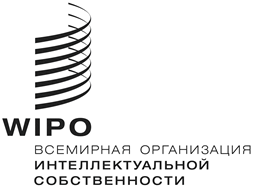 RCWS/9/25CWS/9/25CWS/9/25ОРИГИНАЛ: АНГЛИЙСКИЙ  ОРИГИНАЛ: АНГЛИЙСКИЙ  ОРИГИНАЛ: АНГЛИЙСКИЙ  ДАТА: 2 февраля 2022 Г.  ДАТА: 2 февраля 2022 Г.  ДАТА: 2 февраля 2022 Г.  